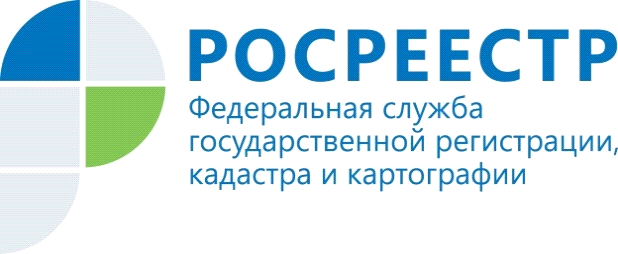 Управление Росреестра по Красноярскому краю проведет «горячую линию по вопросам контроля (надзора) в сфере саморегулируемых организаций 17 марта (вторник) с 12.00 до 13.00 в Управлении Росреестра по Красноярскому краю пройдет «горячая телефонная линия» по вопросам контроля (надзора) в сфере саморегулируемых организаций (СРО).Кем и как осуществляется контроль за деятельностью саморегулируемых организаций арбитражных управляющих?Какие полномочия саморегулируемых организаций арбитражных управляющих?Контроль саморегулируемыми организациями арбитражных управляющих за деятельность своих членов – арбитражных управляющих.На эти и другие вопросы ответят специалисты Управления Росреестра по Красноярскому краю.Телефон «горячей линии»: (391) 226-55-13Пресс-службаУправления Росреестра по Красноярскому краю: тел.: (391) 2-226-767, (391)2-226-756е-mail: pressa@r24.rosreestr.ruсайт: https://www.rosreestr.ru «ВКонтакте» http://vk.com/to24.rosreestr«Instagram»: rosreestr_krsk24 